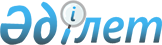 О некоторых вопросах Совета директоров акционерного общества "Центр развития торговой политики"Постановление Правительства Республики Казахстан от 31 декабря 2010 года № 1516

      В соответствии с подпунктом 4) статьи 8 Конституционного закона Республики Казахстан от 18 декабря 1995 года "О Правительстве Республики Казахстан" Правительство Республики КазахстанПОСТАНОВЛЯЕТ:



      1. Министерству экономического развития и торговли Республики Казахстан совместно с Комитетом государственного имущества и приватизации Министерства финансов Республики Казахстан в установленном законодательством Республики Казахстан порядке обеспечить избрание Министра Республики Казахстан по делам экономической интеграции Айтжановой Жанар Сейдахметовны в состав Совета директоров акционерного общества "Центр развития торговой политики".

      Сноска. Пункт 1 в редакции постановления Правительства РК от 25.08.2011 № 955.



      2. Настоящее постановление вводится в действие со дня подписания.      Премьер-Министр

      Республики Казахстан                       К. Масимов
					© 2012. РГП на ПХВ «Институт законодательства и правовой информации Республики Казахстан» Министерства юстиции Республики Казахстан
				